                                                                                     Zdrowe odżywianie              Zdrowe odżywianie wbrew pozorom wcale nie jest skomplikowane ani         w krew i niczym się obejrzymy, stają się naszym stylem życia. I właśnie o to     zacząć wprowadzać małe zmiany, ale powoli i konsekwentnie.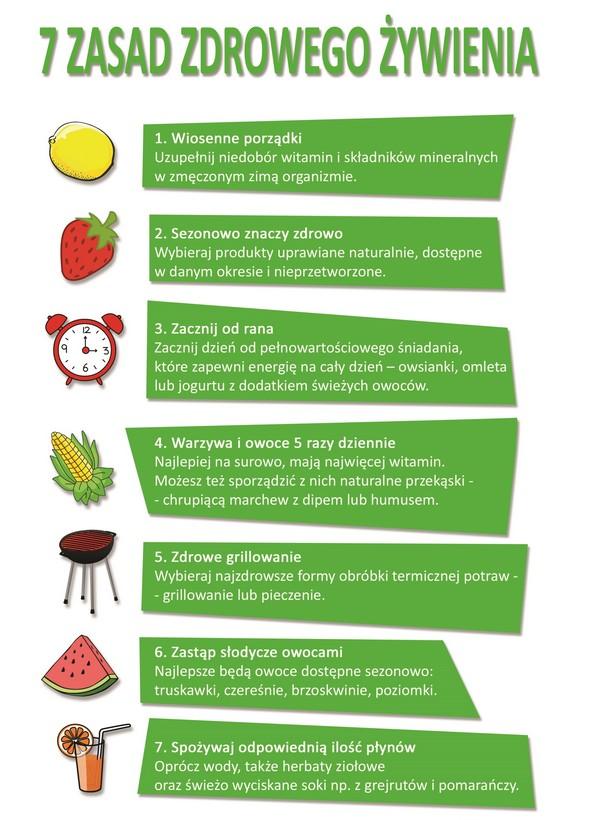 -  zdrowsze życieczasochłonne. Jednak najtrudniej jest zacząć. Potem nawyki wchodzą    chodzi! Ale, ale… nie od razu Kraków zbudowano, więc najlepiej będzie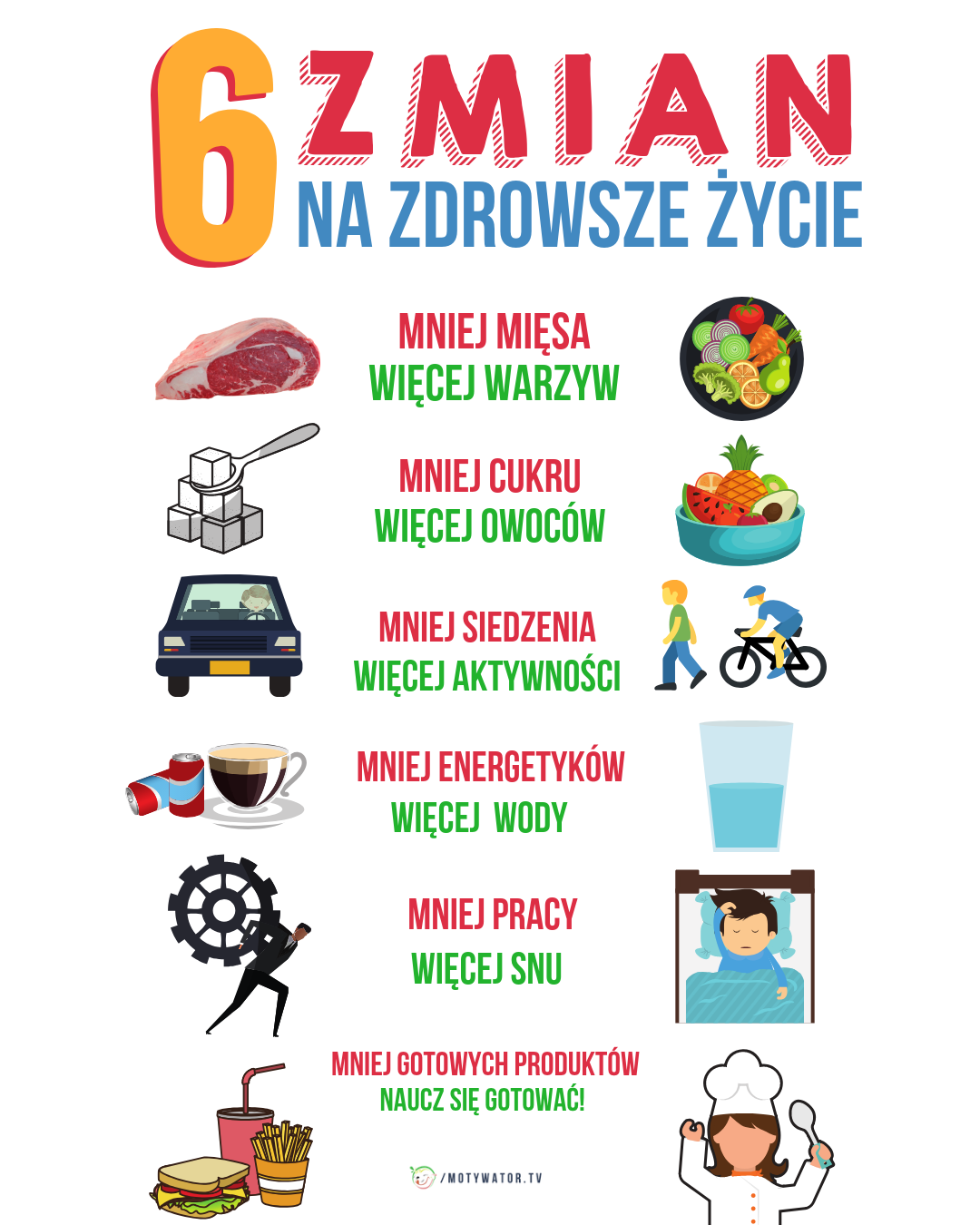                                              Wasza pielęgniarka szkolna.